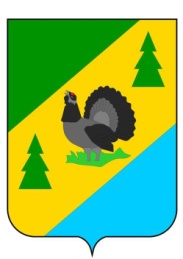 РОССИЙСКАЯ ФЕДЕРАЦИЯИРКУТСКАЯ ОБЛАСТЬАЛЗАМАЙСКОЕ МУНИЦИПАЛЬНОЕ ОБРАЗОВАНИЕАДМИНИСТРАЦИЯПОСТАНОВЛЕНИЕ № 125 г. Алзамайот 3 апреля 2024 г.Об утверждении Положения об организации и осуществлениипервичного воинского учёта на территории Алзамайскогомуниципального образованияВ соответствии с Конституцией Российской Федерации, Федеральным законом от 28.03.1998 № 53-ФЗ «О воинской обязанности и военной службе», Федеральным законом от 06.10.2003 № 131-ФЗ «Об общих принципах организации местного самоуправления в Российской Федерации», Постановлением Правительства Российской Федерации от 27.11.2006 № 719 «Об утверждении Положения о воинском учете», руководствуясь ст. 47 Устава Алзамайского муниципального образования, администрация Алзамайского муниципального образованияПОСТАНОВЛЯЕТ:1. Утвердить Положение об организации и осуществлении первичного воинского учета граждан на территории Алзамайского муниципального образования. (Приложение №1). 2. Утвердить должностную инструкцию инспектора военно-учётной работы Алзамайского муниципального образования. (Приложение №2)3. Постановление администрации Алзамайского муниципального образования от 18 сентября 2019 года № 115 «Об утверждении Положения об организации и осуществлении первичного воинского учёта на территории Алзамайского муниципального образования» признать утратившим силу.4. Настоящее постановление подлежит официальному опубликованию в газете «Вестник Алзамайского муниципального образования» и размещению на официальном сайте Алзамайского муниципального образования www.alzamai.ru. 5. Настоящее постановление вступает в силу после дня его официального опубликования.6.   Контроль выполнения настоящего постановления оставляю за собой.Глава Алзамайскогомуниципального образования                                                                                А.В. ЛебедевПОЛОЖЕНИЕоб организации и осуществлении первичного воинского учета граждан на территории Алзамайского муниципального образования1.ОБЩИЕ ПОЛОЖЕНИЯ1.1. Настоящее Положение об организации и осуществлении первичного воинского учета граждан на территории Алзамайского муниципального образования (далее – Положение) определяет порядок организации и осуществления первичного воинского учета граждан на территории Алзамайского муниципального образования по месту их жительства или месту пребывания (на срок более 3 месяцев), в том числе не подтвержденным регистрацией по месту жительства и (или) месту пребывания, или месту прохождения альтернативной гражданской службы в соответствии с законодательством Российской Федерации, Положением о воинском учете, утвержденным постановлением Правительства Российской Федерации от 27.11.2006 № 719, и методическими рекомендациями, разрабатываемыми Министерством обороны Российской Федерации.1.2. Организация и осуществление первичного воинского учета  обеспечивается администрацией Алзамайского муниципального образования (далее - администрация). Исполнение полномочий по организации и осуществлению первичного воинского учета в администрации возлагается на инспектора по военно-учётной работе.За состояние первичного воинского учета отвечает глава администрации. Инспектор военно-учетной работы обеспечивает исполнение гражданами обязанностей в области воинского учета в соответствии с законодательством Российской Федерации.1.3. Общее количество должностных лиц, осуществляющих воинский учет в администрации, определяется исходя из количества граждан, состоящих на воинском учете на территории Алзамайского муниципального образования, в соответствии нормами, установленными постановлением Правительства Российской Федерации от 27.11.2006 № 719 «Об утверждении Положения о воинском учете» (далее – Положение о воинском учете).1.4. Первичный воинский учет осуществляется по документам первичного воинского учета:а) для призывников - по картам первичного воинского учета призывников;б) для прапорщиков, мичманов, старшин, сержантов, солдат и матросов запаса - по алфавитным карточкам и учетным карточкам;в) для офицеров запаса - по карточкам первичного учета.1.5. Документы первичного воинского учета заполняются на основании следующих документов:а) удостоверение гражданина, подлежащего призыву на военную службу, в том числе в форме электронного документа, - для призывников;б) военный билет (временное удостоверение, выданное взамен военного билета) или справка взамен военного билета - для военнообязанных.1.6.Документы первичного воинского учета должны содержать следующие сведения о гражданах:фамилия, имя и отчество (при наличии);дата рождения;сведения о документе, удостоверяющем личность, включая вид, серию, номер, дату выдачи документа, наименование или код органа, выдавшего такой документ;страховой номер индивидуального лицевого счета (при наличии);идентификационный номер налогоплательщика;место жительства и (или) место пребывания, в том числе не подтвержденные регистрацией по месту жительства и (или) месту пребывания;наличие гражданства (подданства) иностранного государства либо вида на жительство или иного документа, подтверждающего право на постоянное проживание гражданина на территории иностранного государства;семейное положение;образование;место работы (учебы);годность к военной службе по состоянию здоровья;профессиональная пригодность к подготовке по военно-учетным специальностям и к военной службе на воинских должностях;сведения о водительском удостоверении (при наличии);сведения об абонентском номере подвижной радиотелефонной связи (при наличии);основные антропометрические данные;прохождение военной службы или альтернативной гражданской службы;прохождение военных сборов;владение иностранными языками;наличие военно-учетных и гражданских специальностей;наличие первого спортивного разряда или спортивного звания;возбуждение или прекращение в отношении гражданина уголовного дела;наличие судимости;признание гражданина не прошедшим военную службу по призыву, не имея на то законных оснований, в соответствии с заключением призывной комиссии;бронирование гражданина, пребывающего в запасе, за органом государственной власти, органом местного самоуправления или организацией на периоды мобилизации и в военное время;пребывание в мобилизационном людском резерве;наличие освобождения или отсрочки от призыва на военную службу с указанием соответствующего положения (подпункта, пункта, статьи) Федерального закона от  28 марта 1998 г. № 53-ФЗ «О воинской обязанности и военной службе», на основании которого они предоставлены, а также даты заседания призывной комиссии, на котором было принято решение об освобождении от призыва на военную службу или о предоставлении отсрочки от призыва на военную службу, и номера протокола этого заседания.1.7. При постановке на воинский учет, снятии с воинского учета и внесении изменений в документы воинского учета граждан, состоящих на воинском учете, а также не состоящих, но обязанных состоять на воинском учете, без личной явки граждан документы воинского учета могут содержать только те сведения о гражданине, указанные в пункте 1.6 настоящего Положения, которые имеются у военных комиссариатов, в том числе получены из государственного информационного ресурса, иных государственных информационных систем и информационных ресурсов, а также на основании запросов военных комиссариатов.2. ОСНОВНЫЕ ЗАДАЧИ2.1. Основными задачами воинского учета являются:а) обеспечение исполнения гражданами воинской обязанности, установленной федеральными законами "Об обороне", "О воинской обязанности и военной службе", "О мобилизационной подготовке и мобилизации в Российской Федерации";б) документальное оформление сведений воинского учета о гражданах, состоящих на воинском учете;в) анализ количественного состава и качественного состояния призывных мобилизационных людских ресурсов для эффективного использования в интересах обеспечения обороны страны и безопасности государства;г) проведение плановой работы по подготовке необходимого количества военно-обученных граждан, пребывающих в запасе, для обеспечения мероприятий по переводу Вооруженных Сил Российской Федерации, других войск, воинских формирований и органов с мирного на военное время в период мобилизации и поддержание их укомплектованности на требуемом уровне в военное время.3. ФУНКЦИИ3.1. При осуществлении первичного воинского учета инспектор военно-учетной работы (далее – инспектор ВУР) исполняет обязанности в соответствии с Федеральным законом "О воинской обязанности и военной службе".3.2. При осуществлении первичного воинского учета инспектор ВУР обязан:3.2.1. Осуществлять сбор, хранение и обработку сведений, содержащихся в документах первичного воинского учета, в порядке, установленном законодательством Российской Федерации в области персональных данных и Положением о воинском учете. Состав сведений, содержащихся в документах первичного воинского учета, и форма учета таких сведений определяются Положением о воинском учете.3.2.2. Поддерживать сведения, содержащиеся в документах первичного воинского учета, в актуальном состоянии и обеспечивать поддержание в актуальном состоянии сведений, содержащихся в документах воинского учета. При этом информация об изменении сведений, содержащихся в документах воинского учета, должна направляться в военный комиссариат в двухнедельный срок со дня ее получения.3.2.3. Направлять по запросам военных комиссариатов необходимые для ведения воинского учета сведения о гражданах, состоящих на воинском учете, а также не состоящих, но обязанных состоять на воинском учете.3.2.4. Представлять в электронной форме в порядке, определяемом Правительством Российской Федерации, сведения о гражданах, не состоящих, но обязанных состоять на воинском учете.3.2.5. Организовывать и обеспечивать постановку на воинский учет, снятие с воинского учета и внесение изменений в документы воинского учета граждан, обязанных состоять на воинском учете, при их переезде на новое место жительства и (или) место пребывания, в том числе не подтвержденные регистрацией по месту жительства и (или) месту пребывания, либо выезде из Российской Федерации на срок более шести месяцев или въезде в Российскую Федерацию.3.2.6. Осуществлять сбор информации о прохождении гражданами медицинского обследования при первоначальной постановке на воинский учет, призыве или поступлении на военную службу по контракту, поступлении в мобилизационный людской резерв, поступлении в военные профессиональные образовательные организации и военные образовательные организации высшего образования, призыве на военные сборы, медицинского освидетельствования ранее признанных ограниченно годными к военной службе по состоянию здоровья.3.2.7. Организовывать и обеспечивать своевременное оповещение граждан о вызовах (повестках) военных комиссариатов, в том числе в электронной форме.3.2.8. Вести прием граждан по вопросам воинского учета.3.3. В целях организации и обеспечения сбора, хранения и обработки сведений, содержащихся в документах первичного воинского учета, инспектор ВУР: а) осуществляет первичный воинский учет граждан, пребывающих в запасе, и граждан, подлежащих призыву на военную службу, проживающих или пребывающих (на срок более 3 месяцев), в том числе не имеющих регистрации по месту жительства и (или) месту пребывания, на территории Алзамайского муниципального образования; б) выявляет совместно с органами внутренних дел граждан, проживающих или пребывающих (на срок более 3 месяцев), в том числе не имеющих регистрации по месту жительства и (или) месту пребывания, на территории г. Алзамай и подлежащих постановке на воинский учет; в) ведёт учет организаций, находящихся на территории г. Алзамай и контролируют ведение в них воинского учета; г) ведёт и хранит документы первичного воинского учета в машинописном и электронном видах в порядке и по формам, которые определяются Министерством обороны Российской Федерации.3.4. В целях поддержания в актуальном состоянии сведений, содержащихся в документах первичного воинского учета, и обеспечения поддержания в актуальном состоянии сведений, содержащихся в документах воинского учета, инспектор ВУР: а) сверяет не реже 1 раза в год документы первичного воинского учета с документами воинского учета соответствующего военного комиссариата и организаций; б) своевременно вносит изменения в сведения, содержащиеся в документах первичного воинского учета, и в течение 10 рабочих дней сообщают о внесенных изменениях в военный комиссариат по форме, определяемой Министерством обороны Российской Федерации;в) разъясняет должностным лицам организаций и гражданам их обязанности по воинскому учету, мобилизационной подготовке и мобилизации, установленные законодательством Российской Федерации и настоящим Положением, осуществляют контроль их исполнения, а также информирует об ответственности за неисполнение указанных обязанностей; г) представляет в военный комиссариат сведения о случаях неисполнения должностными лицами организаций и гражданами обязанностей по воинскому учету, мобилизационной подготовке и мобилизации в течение 10 рабочих дней со дня их выявления в электронной форме, в том числе на съемном машинном носителе информации.3.5. В целях организации и обеспечения постановки граждан на воинский учет инспектор ВУР:а) проверяет наличие и подлинность военных билетов (временных удостоверений, выданных взамен военных билетов), справок взамен военных билетов или удостоверений граждан, подлежащих призыву на военную службу, в том числе в форме электронного документа, а также подлинность записей в них, наличие мобилизационных предписаний (для военнообязанных при наличии в военных билетах или в справках взамен военных билетов отметок об их вручении), персональных электронных карт (при наличии в документах воинского учета отметок об их выдаче), отметок в документах воинского учета о снятии граждан с воинского учета по прежнему месту жительства, отметок в паспортах граждан Российской Федерации об их отношении к воинской обязанности, жетонов с личными номерами Вооруженных Сил Российской Федерации (для военнообязанных при наличии в военных билетах отметок об их вручении);б) заполняет карточки первичного учета на офицеров запаса. Заполняет (в 2 экземплярах) алфавитные карточки и учетные карточки на прапорщиков, мичманов, старшин, сержантов, солдат и матросов запаса. Заполняют карты первичного воинского учета призывников. Заполнение указанных документов производится в соответствии с записями в военных билетах (временных удостоверениях, выданных взамен военных билетов), справках взамен военных билетов и удостоверениях граждан, подлежащих призыву на военную службу, в том числе в форме электронного документа. При этом уточняются сведения о семейном положении, образовании, месте работы (учебы), должности, месте жительства или месте пребывания граждан, в том числе не подтвержденных регистрацией по месту жительства и (или) месту пребывания, и другие необходимые сведения, содержащиеся в документах граждан, принимаемых на воинский учет;в) представляет военные билеты (временные удостоверения, выданные взамен военных билетов), справки взамен военных билетов, персональные электронные карты, алфавитные и учетные карточки прапорщиков, мичманов, старшин, сержантов, солдат и матросов запаса, удостоверения граждан, подлежащих призыву на военную службу, в том числе в форме электронного документа, карты первичного воинского учета призывников, а также паспорта граждан Российской Федерации с отсутствующими в них отметками об отношении граждан к воинской обязанности в 2-недельный срок в военный комиссариат для оформления постановки на воинский учет. Оповещает призывников о необходимости личной явки в соответствующий военный комиссариат для постановки на воинский учет. Кроме того, информируют военные комиссариаты об обнаруженных в документах воинского учета и мобилизационных предписаниях граждан исправлениях, неточностях, подделках и неполном количестве листов. В случае невозможности оформления постановки граждан на воинский учет на основании представленных ими документов воинского учета органы местного самоуправления оповещают граждан о необходимости личной явки в военные комиссариаты или направлении необходимых сведений в военный комиссариат в электронной форме. Направление гражданами сведений, необходимых для постановки на воинский учет, в электронной форме осуществляется с использованием портала государственных и муниципальных услуг (функций). При приеме от граждан документов воинского учета выдают расписки.3.6. В целях организации и обеспечения снятия граждан с воинского учета инспектор ВУР: а) представляет в военный комиссариат документы воинского учета и паспорта в случае отсутствия в них отметок об отношении граждан к воинской обязанности для соответствующего оформления указанных документов. Оповещает офицеров запаса и призывников о необходимости личной явки в соответствующий военный комиссариат для снятия с воинского учета. У военнообязанных, убывающих за пределы муниципального образования, решениями военных комиссаров муниципальных образований могут изыматься мобилизационные предписания, о чем делается соответствующая отметка в военных билетах (временных удостоверениях, выданных взамен военных билетов) или справках взамен военных билетов. В случае необходимости уточнения военно-учетных данных военнообязанных их оповещают о необходимости личной явки в военные комиссариаты. При приеме от граждан документов воинского учета и паспортов выдаёт расписки;б) производят в документах первичного воинского учета соответствующие отметки о снятии с воинского учета;в) составляет и представляет в военный комиссариат в 2-недельный срок списки граждан, убывших на новое место жительства за пределы муниципального образования без снятия с воинского учета;г) хранит документы первичного воинского учета граждан, снятых с воинского учета, до очередной сверки с учетными данными военного комиссариата, после чего уничтожают их в установленном порядке.3.7. Ежегодно, до 1 февраля, представляют в соответствующий военный комиссариат отчеты о результатах осуществления первичного воинского учета в предшествующем году.3.8. При отсутствии технической возможности получения сведений в электронной форме из государственного информационного ресурса, иных государственных информационных систем и информационных ресурсов  представляют не позднее 1 ноября в соответствующий военный комиссариат в письменной форме на бумажном носителе или в форме электронного документа, подписанного усиленной квалифицированной электронной подписью,  сведения о гражданах, подлежащих первоначальной постановке на воинский учет, по форме согласно приложению № 6 к Положению о воинском учете.Формируют и представляют список в военный комиссариат на бумажном носителе и в электронном виде. Кроме того, представляет в электронном виде карты первичного воинского учета призывников на всех граждан, включенных в список.4. ПРАВА4.1. Инспектор ВУР вправе:запрашивать у организаций и граждан информацию, необходимую для ведения документов воинского учета;вызывать граждан по вопросам воинского учета и оповещать граждан о вызовах (повестках) военных комиссариатов, в том числе в электронной форме;определять порядок оповещения граждан о вызовах (повестках) военных комиссариатов, в том числе в электронной форме;определять порядок приема граждан по вопросам воинского учета;запрашивать у военных комиссариатов разъяснения по вопросам первичного воинского учета;вносить в военные комиссариаты предложения о совершенствовании организации первичного воинского учета;выносить на рассмотрение главе Алзамайского муниципального образования вопросы о привлечении на договорной основе специалистов для осуществления отдельных работ;организовывать взаимодействие в установленном порядке и обеспечивать служебную переписку с федеральными органами исполнительной власти, органами исполнительной власти субъектов Российской Федерации, органами местного самоуправления, общественными объединениями, а также организациями по вопросам, отнесённым к компетенции инспектора ВУР;проводить внутренние совещания по вопросам, отнесённым к компетенции инспектора ВУР.5. РУКОВОДСТВО5.1. Лицо, осуществляющее первичный воинский учет в администрации – инспектор ВУР Алзамайского муниципального образования, назначается на должность и освобождается от должности главой Алзамайского муниципального образования. 5.2. Инспектор ВУР находится в непосредственном подчинении у главы Алзамайского муниципального образования.5.3. В случае временного отсутствия инспектора ВУР на рабочем месте (отпуск, временная нетрудоспособность, командировка) его замещает специалист военного комиссариата города Нижнеудинск и Нижнеудинского района.Инспектор военно-учётной работыадминистрации Алзамайскогомуниципального образования                                                                               Е.Ю. ХетагуриПриложение № 2 к постановлениюадминистрации Алзамайскогомуниципального образованияот 01.04.2024 г.ДОЛЖНОСТНАЯ ИНСТРУКЦИЯинспектора военно-учетной работы Алзамайского муниципального образованияI. Общие положения1.1. Настоящая должностная инструкция разработана в соответствии с положениями Трудового кодекса Российской Федерации, иными нормативными актами, регулирующими трудовые правоотношения, а также Положением об организации и осуществлении первичного воинского учета граждан на территории Алзамайского муниципального образования, утвержденным постановлением администрации Алзамайского муниципального образования. 1.2. На должность инспектора военно-учетной работы администрации Алзамайского муниципального образования (далее – инспектор ВУР) назначается лицо, имеющее среднее профессиональное образование.1.3. Назначение на должность и освобождение от нее производится распоряжением администрации Алзамайского муниципального образования (далее – Администрация) после согласования кандидатуры с военным комиссариатом города Нижнеудинска и Нижнеудинского района Иркутской области.1.4. Инспектор ВУР в своей деятельности руководствуется Федеральными законами Российской Федерации от 31 мая 1996 года «Об обороне», от 28 марта 1998 года «О воинской обязанности и военной службе», от 26 февраля 1997 года «О мобилизационной подготовке и мобилизации в Российской Федерации», постановлением Правительства Российской Федерации от 27 ноября 2006 г. № 719 "Об утверждении Положения о воинском учете", Приказом Министра обороны Российской Федерации от 22ноября 2021г. № 700 "Об утверждении Инструкции об организации работы по обеспечению функционирования системы воинского учета", Методическими рекомендациями по осуществлению первичного воинского учета в органах местного самоуправления (утв. начальником Генерального штаба Вооруженных Сил Российской Федерации - первым заместителем Министра обороны Российской Федерации 11 июля 2017 г.), иными нормативными правовыми актами Российской Федерации и руководящими документами Министерства обороны Российской Федерации в области воинского учета и бронирования граждан.1.5. Инспектор ВУР должен знать:1.5.1. Законодательство Российской Федерации, нормативные правовые акты, положения, инструкции, другие руководящие материалы и документы в пределах своей компетенции.1.5.2. Правила и нормы охраны труда и техники безопасности.1.5.3. Основы организации труда и управления.1.5.4. Правила эксплуатации вычислительной техники.1.5.5. Основы служебной этики.1.5.6. Правила делового общения.1.5.7. Организацию делопроизводства.1.5.8.Компьютерные технологии и программное обеспечение по автоматизированной обработке информации (текстов, базы данных, и т.д.);1.5.9. Стандарты унифицированной системы организационно-распорядительной документации.1.5.10. Порядок контроля над прохождением служебных документов.1.6. Инспектор должен уметь:1.6.1.Составлять проекты распорядительных, правовых (нормативных) документов, справки, деловые письма и т.п.1.6.2.Уверенно использовать в работе персональный компьютер и другую оргтехнику.1.6.3.Вести отчетную документацию, обобщать и готовить необходимые данные для составления отчётов и донесений в соответствии с требованиями руководящих документов.II. Должностные обязанностиНа Инспектора ВУР возлагаются следующие обязанности:1. При осуществлении первичного воинского учета исполнять обязанности в соответствии с Федеральным законом "О воинской обязанности и военной службе":1.1.Осуществлять сбор, хранение и обработку сведений, содержащихся в документах первичного воинского учета, в порядке, установленном законодательством Российской Федерации в области персональных данных и Положением о воинском учете. Состав сведений, содержащихся в документах первичного воинского учета, и форма учета таких сведений определяются Положением о воинском учете.1.2.Поддерживать сведения, содержащиеся в документах первичного воинского учета, в актуальном состоянии и обеспечивать поддержание в актуальном состоянии сведений, содержащихся в документах воинского учета. При этом информация об изменении сведений, содержащихся в документах воинского учета, должна направляться в военный комиссариат в двухнедельный срок со дня ее получения.1.3.Направлять по запросам военных комиссариатов необходимые для ведения воинского учета сведения о гражданах, состоящих на воинском учете, а также не состоящих, но обязанных состоять на воинском учете.1.4.Представлять в электронной форме в порядке, определяемом Правительством Российской Федерации, сведения о гражданах, не состоящих, но обязанных состоять на воинском учете.2.5. Организовывать и обеспечивать постановку на воинский учет, снятие с воинского учета и внесение изменений в документы воинского учета граждан, обязанных состоять на воинском учете, при их переезде на новое место жительства и (или) место пребывания, в том числе не подтвержденные регистрацией по месту жительства и (или) месту пребывания, либо выезде из Российской Федерации на срок более шести месяцев или въезде в Российскую Федерацию.2.6. Осуществлять сбор информации о прохождении гражданами медицинского обследования при первоначальной постановке на воинский учет, призыве или поступлении на военную службу по контракту, поступлении в мобилизационный людской резерв, поступлении в военные профессиональные образовательные организации и военные образовательные организации высшего образования, призыве на военные сборы, медицинского освидетельствования ранее признанных ограниченно годными к военной службе по состоянию здоровья.2.7. Организовывать и обеспечивать своевременное оповещение граждан о вызовах (повестках) военных комиссариатов, в том числе в электронной форме.2.8. Вести прием граждан по вопросам воинского учета.2.9. В целях организации и обеспечения сбора, хранения и обработки сведений, содержащихся в документах первичного воинского учета: а) осуществлять первичный воинский учет граждан, пребывающих в запасе, и граждан, подлежащих призыву на военную службу, проживающих или пребывающих (на срок более 3 месяцев), в том числе не имеющих регистрации по месту жительства и (или) месту пребывания, на территории сельского поселения; б) выявлять совместно с органами внутренних дел граждан, проживающих или пребывающих (на срок более 3 месяцев), в том числе не имеющих регистрации по месту жительства и (или) месту пребывания, на территории г. Алзамай и подлежащих постановке на воинский учет; в) вести учет организаций, находящихся на территории г. Алзамай и контролировать ведение в них воинского учета; г) вести и хранить документы первичного воинского учета в машинописном и электронном видах в порядке и по формам, которые определяются Министерством обороны Российской Федерации.2.10. В целях поддержания в актуальном состоянии сведений, содержащихся в документах первичного воинского учета, и обеспечения поддержания в актуальном состоянии сведений, содержащихся в документах воинского учета: а) сверять не реже 1 раза в год документы первичного воинского учета с документами воинского учета соответствующего военного комиссариата и организаций; б) своевременно вносить изменения в сведения, содержащиеся в документах первичного воинского учета, и в течение 10 рабочих дней сообщать о внесенных изменениях в военный комиссариат по форме, определяемой Министерством обороны Российской Федерации;в) разъяснять должностным лицам организаций и гражданам их обязанности по воинскому учету, мобилизационной подготовке и мобилизации, установленные законодательством Российской Федерации, осуществлять контроль их исполнения, а также информировать об ответственности за неисполнение указанных обязанностей; г) представлять в военный комиссариат сведения о случаях неисполнения должностными лицами организаций и гражданами обязанностей по воинскому учету, мобилизационной подготовке и мобилизации в течение 10 рабочих дней со дня их выявления в электронной форме, в том числе на съемном машинном носителе информации.2.11. В целях организации и обеспечения постановки граждан на воинский учет: а) проверять наличие и подлинность военных билетов (временных удостоверений, выданных взамен военных билетов), справок взамен военных билетов или удостоверений граждан, подлежащих призыву на военную службу, в том числе в форме электронного документа, а также подлинность записей в них, наличие мобилизационных предписаний (для военнообязанных при наличии в военных билетах или в справках взамен военных билетов отметок об их вручении), персональных электронных карт (при наличии в документах воинского учета отметок об их выдаче), отметок в документах воинского учета о снятии граждан с воинского учета по прежнему месту жительства, отметок в паспортах граждан Российской Федерации об их отношении к воинской обязанности, жетонов с личными номерами Вооруженных Сил Российской Федерации (для военнообязанных при наличии в военных билетах отметок об их вручении);б) заполнять карточки первичного учета на офицеров запаса. Заполнять (в 2 экземплярах) алфавитные карточки и учетные карточки на прапорщиков, мичманов, старшин, сержантов, солдат и матросов запаса. Заполнять карты первичного воинского учета призывников. Заполнение указанных документов производится в соответствии с записями в военных билетах (временных удостоверениях, выданных взамен военных билетов), справках взамен военных билетов и удостоверениях граждан, подлежащих призыву на военную службу, в том числе в форме электронного документа. При этом уточняются сведения о семейном положении, образовании, месте работы (учебы), должности, месте жительства или месте пребывания граждан, в том числе не подтвержденных регистрацией по месту жительства и (или) месту пребывания, и другие необходимые сведения, содержащиеся в документах граждан, принимаемых на воинский учет;в) представлять военные билеты (временные удостоверения, выданные взамен военных билетов), справки взамен военных билетов, персональные электронные карты, алфавитные и учетные карточки прапорщиков, мичманов, старшин, сержантов, солдат и матросов запаса, удостоверения граждан, подлежащих призыву на военную службу, в том числе в форме электронного документа, карты первичного воинского учета призывников, а также паспорта граждан Российской Федерации с отсутствующими в них отметками об отношении граждан к воинской обязанности в 2-недельный срок в военные комиссариаты для оформления постановки на воинский учет. Оповещать призывников о необходимости личной явки в соответствующий военный комиссариат для постановки на воинский учет. Кроме того, информировать военные комиссариаты об обнаруженных в документах воинского учета и мобилизационных предписаниях граждан исправлениях, неточностях, подделках и неполном количестве листов. В случае невозможности оформления постановки граждан на воинский учет на основании представленных ими документов воинского учета оповещать граждан о необходимости личной явки в военные комиссариаты или направлении необходимых сведений в военный комиссариат в электронной форме. Направление гражданами сведений, необходимых для постановки на воинский учет, в электронной форме осуществляется с использованием портала государственных и муниципальных услуг (функций). При приеме от граждан документов воинского учета выдавать расписки.2.12. В целях организации и обеспечения снятия граждан с воинского учета: а) представлять в военные комиссариаты документы воинского учета и паспорта в случае отсутствия в них отметок об отношении граждан к воинской обязанности для соответствующего оформления указанных документов. Оповещать офицеров запаса и призывников о необходимости личной явки в соответствующий военный комиссариат для снятия с воинского учета. У военнообязанных, убывающих за пределы муниципального образования, решениями военных комиссаров муниципальных образований могут изыматься мобилизационные предписания, о чем делается соответствующая отметка в военных билетах (временных удостоверениях, выданных взамен военных билетов) или справках взамен военных билетов. В случае необходимости уточнения военно-учетных данных военнообязанных их оповещать о необходимости личной явки в военные комиссариаты. При приеме от граждан документов воинского учета и паспортов выдавать расписки;б) производить в документах первичного воинского учета соответствующие отметки о снятии с воинского учета;в) составлять и представлять в военные комиссариаты в 2-недельный срок списки граждан, убывших на новое место жительства за пределы сельского поселения без снятия с воинского учета;г) хранить документы первичного воинского учета граждан, снятых с воинского учета, до очередной сверки с учетными данными военного комиссариата, после чего уничтожать их в установленном порядке.2.13. Ежегодно, до 1 февраля, представлять в соответствующий военный комиссариат отчеты о результатах осуществления первичного воинского учета в предшествующем году.2.14. При отсутствии технической возможности получения сведений в электронной форме из государственного информационного ресурса, иных государственных информационных систем и информационных ресурсов  представлять не позднее 1 ноября в соответствующий военный комиссариат в письменной форме на бумажном носителе или в форме электронного документа, подписанного усиленной квалифицированной электронной подписью,  сведения о гражданах, подлежащих первоначальной постановке на воинский учет, по форме согласно приложению № 6 к Положению о воинском учете.Формировать и представлять список в военный комиссариат на бумажном носителе и в электронном виде. Кроме того, представлять в электронном виде карты первичного воинского учета призывников на всех граждан, включенных в список.III. ПраваИнспектор ВУР имеет право:3.1. При осуществлении первичного воинского учета:запрашивать у организаций и граждан информацию, необходимую для ведения документов воинского учета;вызывать граждан по вопросам воинского учета и оповещать граждан о вызовах (повестках) военных комиссариатов, в том числе в электронной форме;определять порядок оповещения граждан о вызовах (повестках) военных комиссариатов, в том числе в электронной форме;определять порядок приема граждан по вопросам воинского учета;запрашивать у военных комиссариатов разъяснения по вопросам первичного воинского учета;вносить в военные комиссариаты предложения о совершенствовании организации первичного воинского учета.3.2. Знакомиться с проектами правовых актов Администрации, касающимися его деятельности. 3.3. Пользоваться информационными материалами и иными документами, необходимыми для исполнения своих должностных обязанностей.3.4. Получать от сотрудников Администрации информацию и документы, необходимые для выполнения своих должностных обязанностей.3.5. На все трудовые права в соответствии с Трудовым кодексом Российской Федерации.3.6. На все предусмотренные законодательством Российской Федерации социальные гарантии.IV. ОтветственностьИнспектор ВУР несет ответственность:4.1. За неисполнение, ненадлежащее исполнение обязанностей, предусмотренных настоящей инструкцией, - в пределах, определенных трудовым законодательством Российской Федерации.4.2. За совершенные в процессе осуществления своей деятельности правонарушения - в пределах, определенных действующим административным, уголовным и гражданским законодательством Российской Федерации.4.3. За причинение материального ущерба работодателю (представителю нанимателя (работодателю) - в пределах, определенных действующим трудовым и гражданским законодательством Российской Федерации.Глава Алзамайскогомуниципального образования                                                                                  А.В. ЛебедевС должностной инструкцией ознакомлен:Приложение № 1 к постановлениюадминистрации Алзамайскогомуниципального образованияот 01.04.2024 г.СОГЛАСОВАНО:Военный комиссар г. Нижнеудинска иНижнеудинского районаИркутской области____________О.В. Ляшков«___» ____________ 2024 г.УТВЕРЖДАЮ:Глава Алзамайского муниципального образования__________А.В. Лебедев «___» __________ 2024 г.